Rutland Natural History SocietyANNUAL REPORT: MOTHS			Recorder: Paul BennettSurveying started late this year with Covid restrictions and unsuitable overnight weather effectively preventing trapping at Lyndon until early June, making this the second year running where, following on from the lockdown spring of 2020, early season moths went more or less unrecorded. The cold spring conditions may also have been a prime reason why moth numbers were lower than in recent years with larvae struggling to find enough food.   After ten years of recording at Lyndon new moths for the site are hard to come by, with the majority of new species being micro moths and leaf miners, although a first record of Clifden Nonpareil was undoubtedly the year’s highlight. Numbers of this beautiful moth seem to be on the rise and more appearances of it are something to look forward to in the years ahead. The total list of species recorded at Lyndon now stands at over 400. Other moths worthy of note were White-point and Gem, the former recorded at a number of sites in Rutland while the latter was recorded in Shacklewell Spinney as part of an influx brought on by continental wind drift in early June. Square-spotted Clay and Least Carpet were again recorded in small but regular numbers at all sites, so can now be assumed to be breeding in the county. Other species are likely to arrive from southern and western areas in future years and gradually become established in the county, while species breeding here at the southern extremities of their range may soon be lost. It will also be interesting to see how moths respond in future years to the planting of extra trees and hedgerows in our county which is already beginning as part of nature’s recovery programme. Bloody Oaks and Shacklewell Spinney were again utilised although only three sessions were possible at Shacklewell as the site was regularly used by groups in the summer vacation. A new site was added this year, by the consent of the owner, with the garden of a house situated by the entrance to Clipsham Park Wood being trapped on two occasions and it is hoped that this site can be used again next year. Another feature of the year was a moth bio-blitz held at the northern end of Egleton reserve at the end of July. In total 184 species were recorded in the areas around lagoons 3 and 4 of the reserve and provisional arrangements have been made to record the southern end and the whole of Lyndon reserve in this way during 2022.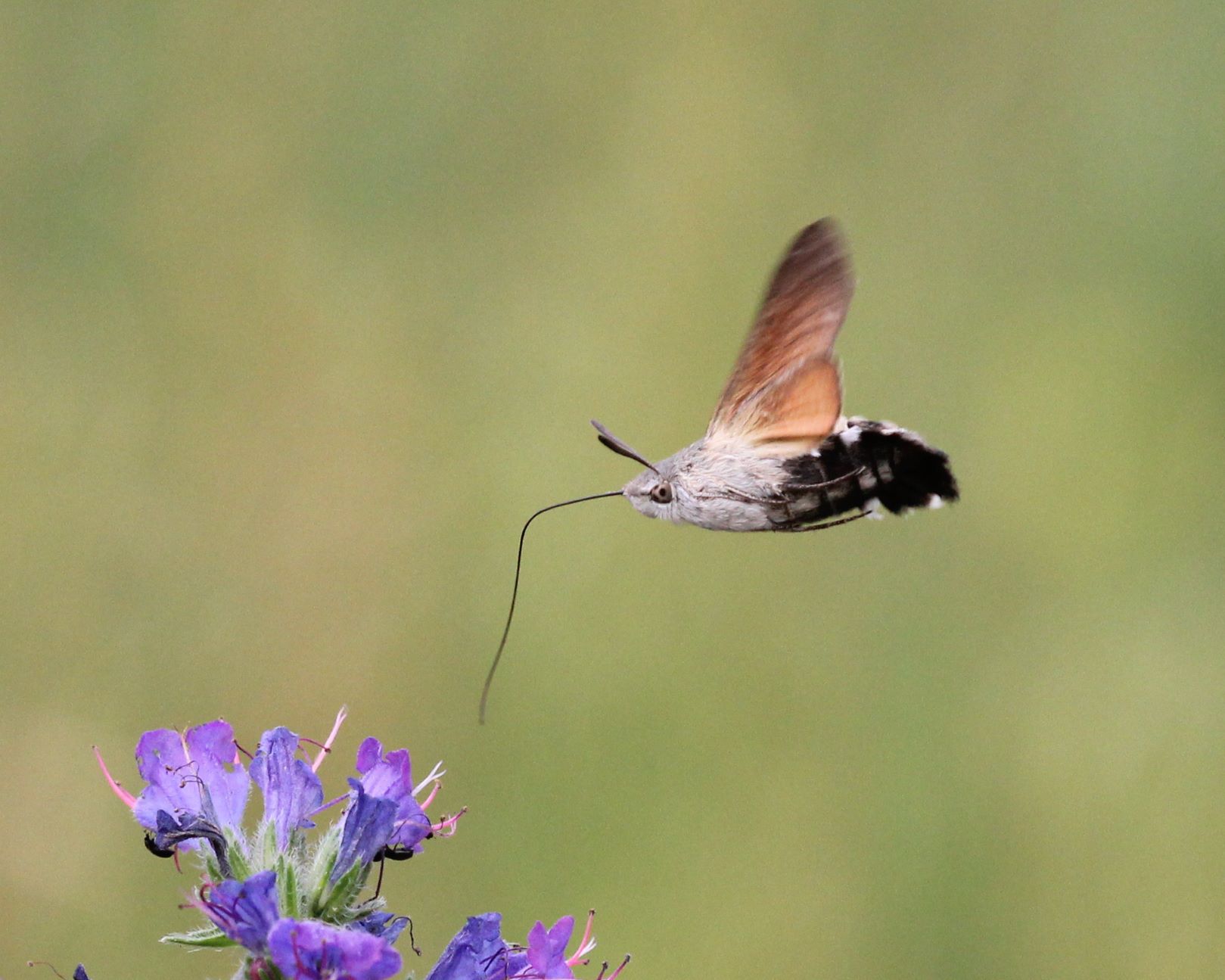 Garden traps were run by members in Oakham, Exton and Uppingham and a number of casual records were received, with the sightings of an Orange Underwing at Lyndon in April and a Hummingbird Hawk-moth in November being notable. The latter species was also regularly seen on the wing in Manton in October.The Recorder would like to thank everyone who submitted records during 2021.ANNUAL REPORT OF MOTHS TRAPPED AT BLOODY OAKS, 20216/106/307/218/1010/8TOTALTRAP USED 20W BATTERY OPERATED MVRECORDER: PAUL BENNETTMAP REF 973108SKMACRO MOTHSCommon Swift33Lackey145Drinker11Poplar Hawk-moth11Privet Hawk-moth22Pine Hawk-moth22Elephant Hawk-moth11Least Carpet112Single-dotted Wave11Small Fan-footed Wave11Riband Wave12710Blood-vein134Shaded Broad-bar9413Red Twin-spot Carpet22Silver-ground Carpet11Common Carpet123July Highflyer11Spruce Carpet22Grey Pine Carpet1111Purple Bar11Barred Straw11Red-green Carpet22Common Marbled Carpet11Green Carpet819November Moth agg11Double-striped Pug11V-Pug11Maple Pug11Brindled Pug11Lime-speck Pug55Common Pug44Mottled Pug11Grey Pug11Scorched Carpet224Tawny-barred Angle22Latticed Heath112Scorched Wing11Brimstone Moth11Scalloped Oak22Willow Beauty336Mottled Beauty11Engrailed11Clouded Silver11Buff-tip11Straw Dot134Black Arches44Brown-tail11Yellow-tail314Pale Tussock11White Ermine22Ruby Tiger156Cinnabar11Muslin Footman44Buff Footman22Dingy Footman7815Common Footman213Scarce Footman12921Small Fan-foot11Spectacle11Silver Y112Plain Golden Y11Knot Grass112Coronet123Copper Underwing sp33Mouse Moth22Green-brindled Crescent22Mottled Rustic1313Rustic/Uncertain agg235Treble Lines11112Brown Rustic7714Straw Underwing22Dusky Sallow145Flounced Rustic33Large Nutmeg55Dark Arches11Common Rustic agg134Middle-barred Minor11Barred Sallow22Beaded Chestnut22Dun-bar167Brown-line Bright-eye22Pale-shouldered Brocade11Common Wainscot1310216Clay112Shoulder-striped Wainscot11Heart and Club11Ingrailed Clay11Flame Shoulder33Large Yellow Underwing1616Broad-bordered                        Yellow Underwing11Lesser Yellow Underwing11Lesser Broad-bordered          Yellow Underwing22Square-spotted Clay11Square-spot Rustic213Setaceous Hebrew Character2518Short-cloaked Moth33MICRO MOTHSBird-cherry Ermine11Carcina quercana11Ethmia dodecea213Blastobasis adustella22Agapeta hamana11Agapeta zoegana112Acleris forsskaleana235Bramble Shoot Moth11Eucosma cana11Bud Moth11Chrysoteuchia culmella22Agriphila straminella11Agriphila tristella22Water Veneer1629Scoparia pyralella213Eudonia lacustrata11Ringed China-mark44Garden Pebble11Pyrausta aurata22Pyrausta purpuralis11Sitochroa verticalis11Anania coronata11Mother of Pearl178Endotricha flammealis112Acrobasis suavella11Acrobasis advenella112Brown Plume11Common Plume22Ermine agg44